TLCPCP Credentialing Committee One Page Description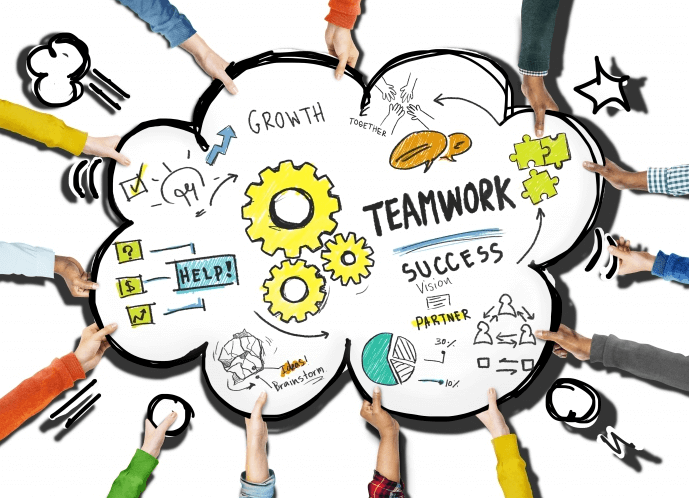 Who are weNolda Ware:  ChairpersonClaire Benway, Jamie Markey, Lori Hauge, Mary Beth Clemons, Menorca Collazo, Tammy Costlow, Richard AmadoWhat is TLCPCP Credentialing Committee. Our Charge/purposeThis committee is a group of Mentor Trainers who are responsible for reviewing all recommendations and applications for Mentor Trainer Candidates.   This committee regularly reviews all credentialing handbooks. Our strengths as a groupCommitted to solutions, experienced and dedicatedResponsive, flexible, collaborative, resourceful, problem solversThoughtful and supportive of others to be successful in their PCT journey.What we doOversee Mentor credentialing process, applications, credentialing handbooks including, but not limited to, Mentors, PCT, PPT, Families.  The committee chair and executive director ensure the committee decisions go to the Board.What is important to us as a CommitteeThat the Board is informed of the committee’s work.  To have Board guidance, clarity and transparency.Stay connected, support each other and efficient communication systems. Collaboration and partnerships with other committees.  Getting constructive feedback from the membership regarding the products we develop.Mentors that are committed to the fidelity of the material – supporting trainers and mentor trainers.To consider the current needs of a modern learning community – be flexible, responsive and able to accommodate changes.“Stop here first” for credentialing conversations, resources or questions.  One stop shop.  To provide guidance, support and to be helpful to TLCPCP members.  Share knowledge and learning.That we are a repository where we can send people for answers even if we don’t know the answers. Developing credentials and credentialing processes based on best practices within TLCPCP.Timely and comprehensive reviews of the material.